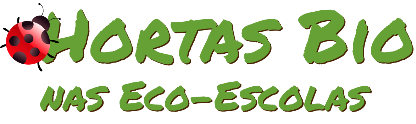 Horta Bio… em casaFicha de RegistoIdentificação da planta escolhidaIdentificação da planta escolhidaNome comum da espécie: Alface; coentros; couveNome científico: Lactuca Sativa; Coriandrum Sativum; Brassica oleraceaQuando colocaste a semente na terra?Atenção: as sementes sem água não germinam! A germinação inicia-se por uma intensa absorção de água.Quando colocaste a semente na terra?Atenção: as sementes sem água não germinam! A germinação inicia-se por uma intensa absorção de água.Data: 18 de abril de 2020Data: 18 de abril de 2020Quantos dias passaram até ao aparecimento da plântula?Regista este momento com uma fotografia!Não te esqueças: A planta “recém-nascida”, precisa de luz para realizar a fotossíntese, é desta forma que produz o seu próprio alimento.Quantos dias passaram até ao aparecimento da plântula?Regista este momento com uma fotografia!Não te esqueças: A planta “recém-nascida”, precisa de luz para realizar a fotossíntese, é desta forma que produz o seu próprio alimento.Resposta: Alface e couve – começaram a nascer após uma semana.Coentros: 2 semanas.Resposta: Alface e couve – começaram a nascer após uma semana.Coentros: 2 semanas.Registo semanal do desenvolvimento da planta:Gostaríamos que registasses, se possível, semanalmente, o desenvolvimento da tua planta. Se não se notarem modificações significativas, não necessitas de anotar.O que podes e deves registar?Quanto cresceu? Quantas folhas novas? Apareceram ramificações? Apareceu uma florescência, quando? A planta frutificou? A planta ficou com as folhas amareladas? Murchou? Tem parasitas? Atenção:Envia para o teu professor, com esta tabela, um conjunto de fotografias que exibam a evolução do crescimento da planta (4 a 8 fotografias).Registo semanal do desenvolvimento da planta:Gostaríamos que registasses, se possível, semanalmente, o desenvolvimento da tua planta. Se não se notarem modificações significativas, não necessitas de anotar.O que podes e deves registar?Quanto cresceu? Quantas folhas novas? Apareceram ramificações? Apareceu uma florescência, quando? A planta frutificou? A planta ficou com as folhas amareladas? Murchou? Tem parasitas? Atenção:Envia para o teu professor, com esta tabela, um conjunto de fotografias que exibam a evolução do crescimento da planta (4 a 8 fotografias).Semana 1: Alface e Couve – começou a crescerCoentro – Não se viu nenhuma alteraçãoSemana 1: Alface e Couve – começou a crescerCoentro – Não se viu nenhuma alteraçãoSemana 2 : Alfaces – apareceram ramificações.Couves – cresceramCoentros – Nasceram umas folhas muito pequeninas.Semana 2 : Alfaces – apareceram ramificações.Couves – cresceramCoentros – Nasceram umas folhas muito pequeninas.Semana 3:Alfaces: continuam a crescer (Os pássaros começam a comer)Couves: Continuam a crescer ramificações novas.Coentros: folhas maioresSemana 3:Alfaces: continuam a crescer (Os pássaros começam a comer)Couves: Continuam a crescer ramificações novas.Coentros: folhas maioresSemana 4 : Alfaces – continuam a crescer e os pássaros a comer (tivemos que fazer um espantalho para afastar os pássaros)Couves – Continuam a crescerCoentros – Folhas a crescerSemana 4 : Alfaces – continuam a crescer e os pássaros a comer (tivemos que fazer um espantalho para afastar os pássaros)Couves – Continuam a crescerCoentros – Folhas a crescerPor fim…Descreve-nos como foi feita a sementeira:Alfaces e couves – Escavámos a terra, fizemos um buraco com um sacho pequenino, pusemos a planta, aconchegámos a terra e regámos com água.Coentros: Mexemos a terra com o sacho e depois espalhámos as sementes. Como foi realizada a manutenção da tua planta?Regámos todos os dias menos nos dias menos quando chovia.Como os pássaros continuavam a comer as alfaces fizemos um espantalho para os afastar.Que materiais utilizaste?Plantas de couve e alfaceSementes de coentrosSacho pequenoRegadorCanteiro com terraPara o espantalho: - garrafão de água- garrafa de água- frasquinhos de sumo- tampinhas- cola